For the ParentsIt is important that your child becomes fluent with addition and subtraction facts.  The following activity will reinforce this concept.Your student will need:A device with internet accessA copy of the score sheet.Steps to completion: (Addition) First grade teachers want to see the scores improve.  Go to https://www.coolmath4kids.com/quizzesClick on the box that says:Select a Quizz - AdditionYour child will select Addition Facts to 10Total Questions – 10Time per question – 30 secondsPress Start the QuizzType the answers or click on the correct number in the box outlined in blue.Click Submit after each answer.Continue until all 10 facts are submitted. (Timed automatically)Record the score on the Score Sheet provided for this lesson.(Repeat 2 times to see if your students score improves.)Steps to completion: (Subtraction) Go to https://www.coolmath4kids.com/quizzesClick on the box that says:Select a Quizz - SubtractionYour child will select Subtraction Facts to 10Total Questions – 10Time per question – 30 secondsPress Start the QuizzType the answers or click on the correct number in the box outlined in blue.Click Submit after each answer.Continue until all 10 facts are submitted. (Timed automatically)Record the score on the Score Sheet provided for this lesson.(Repeat 2 times to see if your students score improves.)Thank you for completing this assignment with your student.  Please return the Addition and Subtraction score sheet to your homeroom teacher by Monday, November 25th.  Thanks!Name _________________________Addition and Subtraction Score SheetAddition:	Try 1 - _____  correct	Try 2 - _____  correct	Try 3 - _____  correctSubtraction:	Try 1 - _____  correct	Try 2 - _____  correct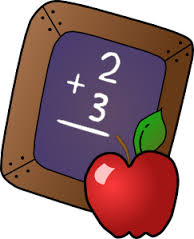 	Try 3 - _____  correct